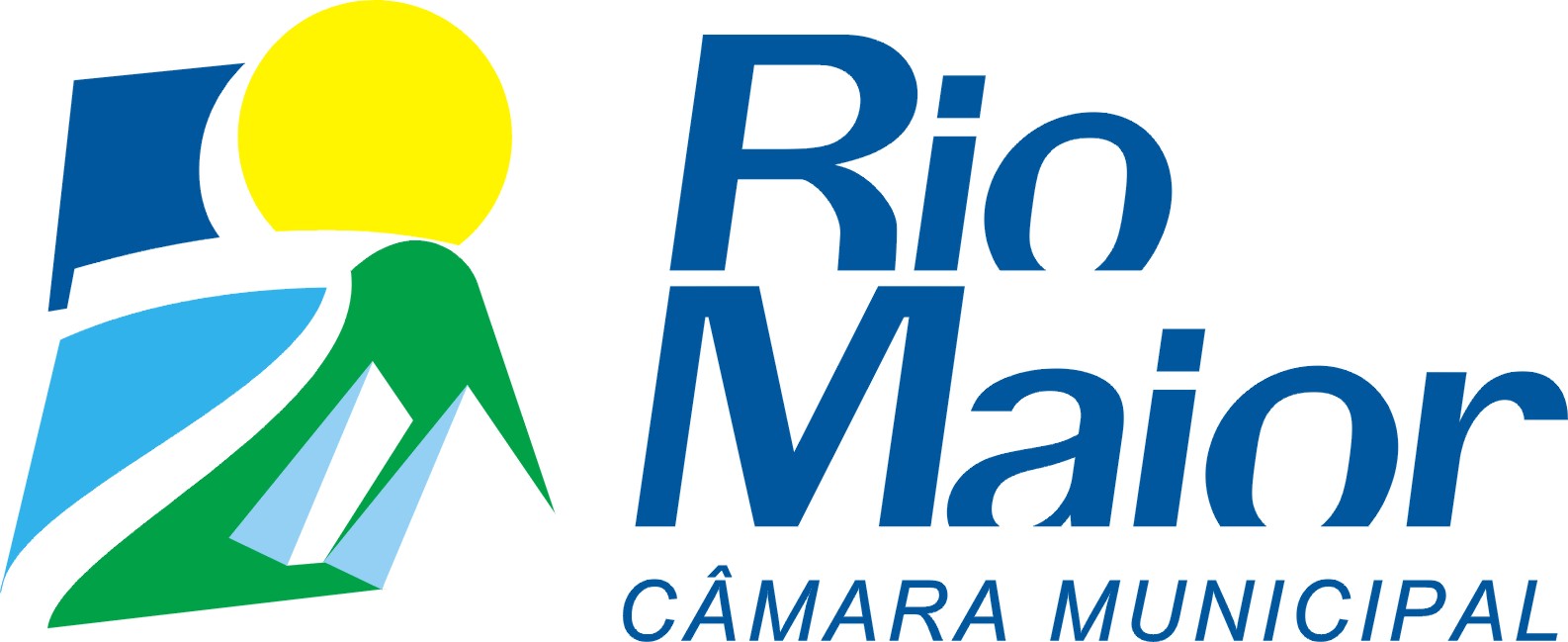 Exmo. SenhorPresidente da Câmara Municipal de Rio MaiorREGISTO DE ENTRADAREGISTO DE ENTRADAExmo. SenhorPresidente da Câmara Municipal de Rio MaiorRESERVADO AOS SERVIÇOSN.º ________/________, de ____/____/______,Proc. N.º __________/_____________________,O Funcionário________________________________________INSCRIÇÃO PARA PARTICIPAÇÃO NA FEIRAIDENTIFICAÇÃO DO REQUERENTE:IDENTIFICAÇÃO DO REQUERENTE:IDENTIFICAÇÃO DO REQUERENTE:IDENTIFICAÇÃO DO REQUERENTE:IDENTIFICAÇÃO DO REQUERENTE:NOME:      NOME:      NOME:      NOME:      NOME:      MORADA:      MORADA:      MORADA:      MORADA:      MORADA:      LOCALIDADE:      LOCALIDADE:      LOCALIDADE:      LOCALIDADE:      FREGUESIA DE:      MUNICÍPIO DE:      MUNICÍPIO DE:      MUNICÍPIO DE:      CÓDIGO POSTAL:      -           CÓDIGO POSTAL:      -           CONTRIBUINTE N.º      DO TIPO:   SINGULAR,                     COLECTIVODO TIPO:   SINGULAR,                     COLECTIVODO TIPO:   SINGULAR,                     COLECTIVON.º BI / PASSAPORTE / CARTÃO DE CIDADÃO:      CONTACTO TELEFÓNICO:      TELEMÓVEL:          TELEMÓVEL:          TELEMÓVEL:          E-MAIL:      CARTÃO FEIRANTE N.º       /       CARTÃO FEIRANTE N.º       /       CARTÃO FEIRANTE N.º       /       CARTÃO FEIRANTE N.º       /       VALIDADE:      /     /     Vem requerer a V. Ex.ª, a atribuição de um lugar para participar no Mercado Mensal, em Rio Maior com o horário compreendido entre as 08.00 H e as 16.00 H, nas terceiras segundas-feiras de cada mês, assumindo as responsabilidades inerentes ao cumprimento dos direitos e deveres previstos infra:Vem requerer a V. Ex.ª, a atribuição de um lugar para participar no Mercado Mensal, em Rio Maior com o horário compreendido entre as 08.00 H e as 16.00 H, nas terceiras segundas-feiras de cada mês, assumindo as responsabilidades inerentes ao cumprimento dos direitos e deveres previstos infra:Vem requerer a V. Ex.ª, a atribuição de um lugar para participar no Mercado Mensal, em Rio Maior com o horário compreendido entre as 08.00 H e as 16.00 H, nas terceiras segundas-feiras de cada mês, assumindo as responsabilidades inerentes ao cumprimento dos direitos e deveres previstos infra:Vem requerer a V. Ex.ª, a atribuição de um lugar para participar no Mercado Mensal, em Rio Maior com o horário compreendido entre as 08.00 H e as 16.00 H, nas terceiras segundas-feiras de cada mês, assumindo as responsabilidades inerentes ao cumprimento dos direitos e deveres previstos infra:Vem requerer a V. Ex.ª, a atribuição de um lugar para participar no Mercado Mensal, em Rio Maior com o horário compreendido entre as 08.00 H e as 16.00 H, nas terceiras segundas-feiras de cada mês, assumindo as responsabilidades inerentes ao cumprimento dos direitos e deveres previstos infra:Vem requerer a V. Ex.ª, a atribuição de um lugar para participar no Mercado Mensal, em Rio Maior com o horário compreendido entre as 08.00 H e as 16.00 H, nas terceiras segundas-feiras de cada mês, assumindo as responsabilidades inerentes ao cumprimento dos direitos e deveres previstos infra:Período de montagem 6-8 horas e período de desmontagem 16-18 horas.Actividades:Período de montagem 6-8 horas e período de desmontagem 16-18 horas.Actividades:Período de montagem 6-8 horas e período de desmontagem 16-18 horas.Actividades:Período de montagem 6-8 horas e período de desmontagem 16-18 horas.Actividades:Período de montagem 6-8 horas e período de desmontagem 16-18 horas.Actividades:Período de montagem 6-8 horas e período de desmontagem 16-18 horas.Actividades: Vestuário Tapeçarias Vestuário Tapeçarias Bijuterias Flores Outra: Calçado Pão / Bolos Calçado Pão / Bolos Ferramentas HortofrutícolasApresentando para o efeito, os seguintes elementos:  Cópia do Bilhete de Identidade/ Passaporte/ Cartão de Cidadão;   Cópia do Cartão de Contribuinte;  Cópia do Cartão de Feirante emitido pela D.G.A.E.  Comprovativo de residência do feirante (documento actualizado: água, electricidade ou telefone).Declaro que tomei conhecimento do seguinte:Os participantes no Mercado mensal têm de apresentar obrigatoriamente o cartão de feirante ao responsável determinado para o efeito, no local, devendo apresentar o comprovativo de pagamento.O pagamento do lugar é trimestral (45,00 € / trimestre), e deverá ser efectuado na Tesouraria da Câmara Municipal de Rio Maior.O lugar é intransmissível e no caso de desistência, deve a mesma ser comunicada às entidades competentes.Caso não compareça em 2 (dois) mercados consecutivos, o lugar é considerado livre.Sempre que o bom funcionamento do Mercado mensal seja posto em causa por qualquer acção, além das sanções previstas na Lei nº 27/2013, de 12 de abril, caberá, ainda, à Câmara Municipal decidir a sanção a aplicar.  Pede deferimento.Assinatura ______________________________________________________________________, Data:      /     /     .Conferi.Assinatura ______________________________________________________________________, Data:      /     /     .